Структурное подразделение муниципального бюджетного общеобразовательного учреждения средней общеобразовательной школы № 2 г. Алагира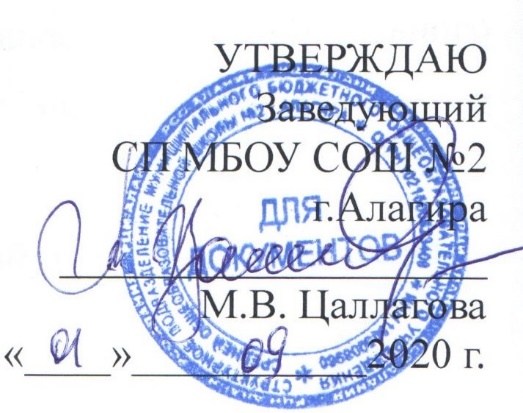 План работы педагога – психологаСП МБОУ СОЩ №2 г.АлагираЧелохсаевой Фатимы Эльбрусовны с детьми “группы риска” на 2020-2021 учебный год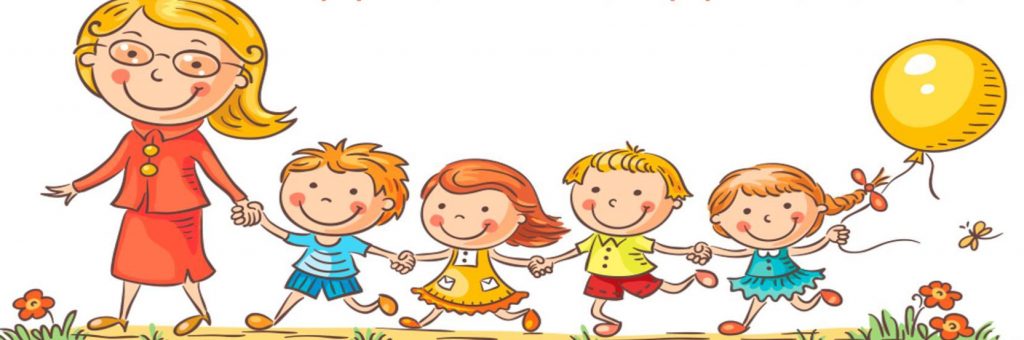 Пояснительная запискаПроблема подростков в современном обществе представляет собой одну из самых сложных и противоречивых. К сожалению, не каждый подросток, осознает, что совершаемые им деяния могут привести к тяжелым и трудно-исправимым последствиям. Человек приходит в этот мир не только для своего комфортного существования и личного счастья. Его ум, опыт, вся его жизнь необходимы обществу, будущим поколениям. Достойным существование человека на земле помогает сделать здоровье, духовное и физическое, которое является главным достоянием человека. И делом не только личным, но и общественным. Задача педагогов и родителей заниматься своим делом – профилактикой. Здоровый образ жизни молодого поколения является залогом здоровья нации в целом. Вот почему необходима и воспитательная, и образовательная деятельность семьи, школы и всего общества по вопросам сохранения и укрепления здоровья. Благодаря совместным усилиям школы, семьи, общества подрастающий гражданин должен укрепиться в мысли о том, что именно он ответственен за свое собственное здоровье и должен рассматривать его как высшую ценность. Информационно-просветительские и воспитательные меры должны осуществляться в комплексе с профилактикой. Осуществление профилактических и воспитательных мер – задача всего общества. Но в первую очередь – это забота семьи и школы.Важной задачей любого образовательного учреждения является разностороннее развитие каждого ребенка и его социальная адаптация в обществе. Опыт коррекционной работы свидетельствует о том, что социальная адаптация воспитанников практически всегда определяется их особенностями поведения.Одной из сложнейших проблем в психолого-педагогической практике является организация работы детей «группы риска». Отсутствие должного внимания к этому вопросу ведет к конфликту на уровнях «подросток-учитель», «подросток-воспитатель», «подросток-подросток». Один из путей решения этой проблемы – организация психолого-педагогического сопровождения воспитанников «группы риска».В категорию детей «группы риска» попадают самые разные школьники: дети из неблагополучных семей, неуспевающие, недисциплинированные, дети с различными нервными и психическими расстройствами, а также подростки, стоящие на учете в комиссиях по делам несовершеннолетних. Фрустрация, которая рассматривается как одна из форм психологического стресса, может сопровождаться у подростков различными негативными эмоциями: гневом, раздражением, чувством вины, страхом, агрессией и т. п. Рассматриваемая категория детей в большей степени, чем другие, склонна к риску возникновения социальной дезадаптации, что приводит к росту числа подростков, совершающих правонарушения. В этих условиях особую важность приобретает проблема выбора адекватных методов психологической и педагогической работы с «трудными» подростками (далее именуемыми «группа риска»).Все вышесказанное подтверждает актуальность системы целенаправленных действий по психолого-педагогической поддержке детей «группы риска».Идеи поиска оптимальных условий развития личности воспитанника с ограниченными возможностями здоровья, профилактика правонарушений, профилактика зависимого поведения стала центральной задачей при разработке данной программы. Предложенная программа тренинговых занятий предназначена для профилактики зависимостей, коррекции эмоциональных проблем подростков с ограниченными возможностями «группы риска».Цель: профилактика безнадзорности, правонарушений и преступлений среди школьников.Задачи: закрепить созданные условия педагогического воздействия на учащихся «группы риска» и вовлечение их в учебную и внеурочную деятельность. Изучать, контролировать и корректировать поведение, учебу и взаимоотношение с родителями и сверстниками детей девиантного поведения. Изучение личности ребенка, его физического, психического состояния, индивидуальных особенностей и способностей.Оказание помощи детям, попавшим в трудные жизненные ситуации, социально незащищенным категориям учащихся, профилактика дезадаптации школьников.Взаимодействие с родителями учащихся, оказание им помощи в вопросе адаптации детей.Педагог-психолог                                                                        Челохсаева Ф.Э.№Содержание деятельностиКатегория сопровожденияСроки проведенияОтветственный1Диагностика «Определение детей группы риска» (анкета).дети«группы риска»СентябрьЧелохсаева Ф.Э.2Выявление отношения юношей и девушек к жизни в своей семье (Т.Шрайбер).дети«группы риска»Сентябрь Челохсаева Ф.Э.3Методика изучения акцентуаций личности К. Леонгарда (модификация С. Шмишека).дети«группы риска»Ноябрь Челохсаева Ф.Э.4Шкала личностной тревожности (А.М. Прихожан).дети«группы риска»Декабрь Челохсаева Ф.Э.5Выявление суицидного риска у детей (А.А. Кучер, В.П. Костюкевич).дети«группы риска»Декабрь Челохсаева Ф.Э.6Привлечение обучающихся к участию в общественной жизни школы.дети«группы риска»ДекабрьЧелохсаева Ф.Э.7Методика первичной диагностики и выявления  детей «группы риска» (М.И. Рожков, М.А. Ковальчук).дети«группы риска»Февраль Челохсаева Ф.Э.8Занятия по просвещению «Построение карьеры».дети«группы риска»Февраль Челохсаева Ф.Э.9Проективная методика «Человек и дерево».дети«группы риска»Март Челохсаева Ф.Э.10Диагностика состояния агрессии. (Опросник Баса–Дарки).дети«группы риска»Март Челохсаева Ф.Э.11Консультация родителей по вопросам обучения, поведения и межличностного взаимодействия обучающихся.Родители В течение годаЧелохсаева Ф.Э.12Консультирование педагогов по вопросам обучения, поведения и межличностного взаимодействия обучающихся. ПедагогиВ течение годаЧелохсаева Ф.Э.13Индивидуальное консультирование обучающихся  школы.дети«группы риска»В течение годаЧелохсаева Ф.Э.14Участие в заседаниях Совета по профилактике правонарушений.Педагог-психологВ течение годаЧелохсаева Ф.Э.15Анализ результатов работы по профилактике негативных проявлений среди учащихся.Педагог-психологВ течение года Челохсаева Ф.Э.